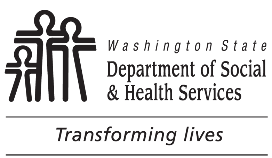 	DEVELOPMENTAL DISABILITIES ADMINISTRATION (DDA)	Eligible Conditions With Age and 
	Type of Evidence	DEVELOPMENTAL DISABILITIES ADMINISTRATION (DDA)	Eligible Conditions With Age and 
	Type of Evidence	DEVELOPMENTAL DISABILITIES ADMINISTRATION (DDA)	Eligible Conditions With Age and 
	Type of Evidence	DEVELOPMENTAL DISABILITIES ADMINISTRATION (DDA)	Eligible Conditions With Age and 
	Type of EvidenceAll disability conditions must originate prior to age 18, be expected to continue indefinitely, and result in substantial limitation in adaptive functioning per WAC 388-823.All disability conditions must originate prior to age 18, be expected to continue indefinitely, and result in substantial limitation in adaptive functioning per WAC 388-823.All disability conditions must originate prior to age 18, be expected to continue indefinitely, and result in substantial limitation in adaptive functioning per WAC 388-823.All disability conditions must originate prior to age 18, be expected to continue indefinitely, and result in substantial limitation in adaptive functioning per WAC 388-823.All disability conditions must originate prior to age 18, be expected to continue indefinitely, and result in substantial limitation in adaptive functioning per WAC 388-823.Eligible Conditions Specific to AgeEligible Conditions Specific to AgeEligible Conditions Specific to AgeEligible Conditions Specific to AgeEligible Conditions Specific to AgeConditionCondition0 - 34 - 1920 and olderDevelopmental DelaysDevelopmental DelaysXXIntellectual Disability (ID)Intellectual Disability (ID)XXCerebral PalsyCerebral PalsyXXEpilepsyEpilepsyXXAutismAutismXXAnother neurological or other condition similar to Intellectual DisabilityAnother neurological or other condition similar to Intellectual DisabilityXXTests Accepted as Evidence of Substantial LimitationTests Accepted as Evidence of Substantial LimitationTests Accepted as Evidence of Substantial LimitationTests Accepted as Evidence of Substantial LimitationTests Accepted as Evidence of Substantial LimitationCognitive TestsCognitive TestsAdaptive AssessmentsAdaptive AssessmentsAdaptive AssessmentsStanford-Binet Wechsler Intelligence Scales (WISC)Differential Abilities Scale (DAS)Kaufman Assessment Battery for Children (K-ABC)Das-Naglieri Cognitive Assessment System (CAS)Woodcock Johnson Test of Cognitive Abilities (WJ)Reynolds Intellectual Assessment Scales, 2nd Edition (RIAS 2)If you have a hearing impairment, English is not your primary language or you are non-verbal, your FSIQ may be estimated using one of the tests below: Leiter International Performance Scale-Revised 
(Leiter-R)Wechsler Intelligence Scales (WISC, WAIS, WNV)Comprehensive Test of Nonverbal Intelligence 
(C-TONI)Kaufman Assessment Battery for Children (K-ABC) Nonverbal scale indexStanford-Binet Wechsler Intelligence Scales (WISC)Differential Abilities Scale (DAS)Kaufman Assessment Battery for Children (K-ABC)Das-Naglieri Cognitive Assessment System (CAS)Woodcock Johnson Test of Cognitive Abilities (WJ)Reynolds Intellectual Assessment Scales, 2nd Edition (RIAS 2)If you have a hearing impairment, English is not your primary language or you are non-verbal, your FSIQ may be estimated using one of the tests below: Leiter International Performance Scale-Revised 
(Leiter-R)Wechsler Intelligence Scales (WISC, WAIS, WNV)Comprehensive Test of Nonverbal Intelligence 
(C-TONI)Kaufman Assessment Battery for Children (K-ABC) Nonverbal scale indexVineland Adaptive Behavior Scales (VABS)Scales of Independent Behavior-Revised (SIB-R)Inventory for Client and Agency Planning (ICAP)Adaptive Behavior Assessment System (ABAS)Vineland Adaptive Behavior Scales (VABS)Scales of Independent Behavior-Revised (SIB-R)Inventory for Client and Agency Planning (ICAP)Adaptive Behavior Assessment System (ABAS)Vineland Adaptive Behavior Scales (VABS)Scales of Independent Behavior-Revised (SIB-R)Inventory for Client and Agency Planning (ICAP)Adaptive Behavior Assessment System (ABAS)Diagnosis, Diagnostician, and Required Evidence of Substantial LimitationDiagnosis, Diagnostician, and Required Evidence of Substantial LimitationDiagnosis, Diagnostician, and Required Evidence of Substantial LimitationDiagnosisDiagnosticianSubstantial LimitationDevelopmental DelayNot applicableDevelopmental DelaysIntellectual Disability Licensed Psychologist or Certified School PsychologistAdaptive functioning assessment with a standard score of ≤69, andPsychological assessment with FSIQ of ≤69 or Stanford-Binet IV with FSIQ of ≤67Cerebral Palsy, or Similar brain damage which causes, quadriplegia, hemiplegia, or diplegiaLicensed PhysicianOnset prior to age 3, andEvidence of the need for direct physical assistance in any 2 of the following: toileting, bathing, eating, dressing, mobility or communicationEpilepsy, Seizure DisorderBoard Certified NeurologistSeizures are uncontrolled and ongoing or recurring, andAdaptive functioning assessment with a standard score of ≤69Autism, Autistic Disorder (DSM-IV-TR-299.00), orAutism Spectrum disorder (DSM-5) Board Certified Neurologist; Board Certified Psychiatrist; Licensed Psychologist; Board Certified Developmental and Behavioral Pediatrician; Licensed Physician or ARNP associated with an Autism Center, Developmental Center, or Center of ExcellenceEvidence of onset prior to age 5, an adaptive functioning assessment with a standard score of ≤69, and for DSM-5 diagnosis, an FSIQ of ≤84 (or a written statement that your autism prevents you from testing)Another neurological or other condition similar to Intellectual DisabilityLicensed PhysicianAdaptive functioning assessment with a standard score of ≤69, andFSIQ of ≤77 or Stanford-Binet IV with FSIQ of ≤75, or if under age 20, scores in both Broad Reading & Broad Math ≤69 can replace FSIQ testing